Департамент образования города МосквыСеверо-Западное окружное управление образованияГосударственное бюджетное образовательное учреждение города Москвы«Школа 1191» здание №7 «Росинка»125430, г. Москва, ул. Митинская, 52 корп. 3      Тел. и факс: 8(49751-69-47, E-mail: dou2192@gmail.comКонспект занятия по рисованию во второй младшей группе.Тема: Рисование красками «Зимний солнечный день в лесу».Задачи. 1. Продолжать учить детей аккуратно пользоваться кистью и гуашью, учить рисовать снег в виде сугробов, закреплять умение передавать округлую форму, закреплять приемы закрашивания, передавать ритмом мазков следы зверей.2. Развитие творческого воображения, эстетического восприятия детей, развитие интереса к изобразительной деятельности: спросить детей, что можно нарисовать о зиме; рассмотреть иллюстрации с изображением зимнего солнечного дня и сугробов (затем дети описывают их); передавать явления действительности. Полюбоваться красотой рисунка.Материал Бумага акварельная, заранее тонированная голубым цветом, каждому ребенку, гуашь белого, желтого и черного цвета, кисти, баночки с водой, магнитофон, музыкальный диск «Малыш в деревне» из серии волшебные голоса природы.План занятия:1. Рассмотрение иллюстраций с изображением зимы. Дети отвечают на вопросы воспитателя.2. Воспитатель показывает приемы рисования сугробов. Дети рисуют.3. Воспитатель просит детей нарисовать солнце. Дети рисуют.4. Физкультминутка: «Снег кружится».5. Воспитатель показывает, как ритмом мазков рисовать следы на снегу. Дети рисуют.6. Полюбоваться красотой рисунка.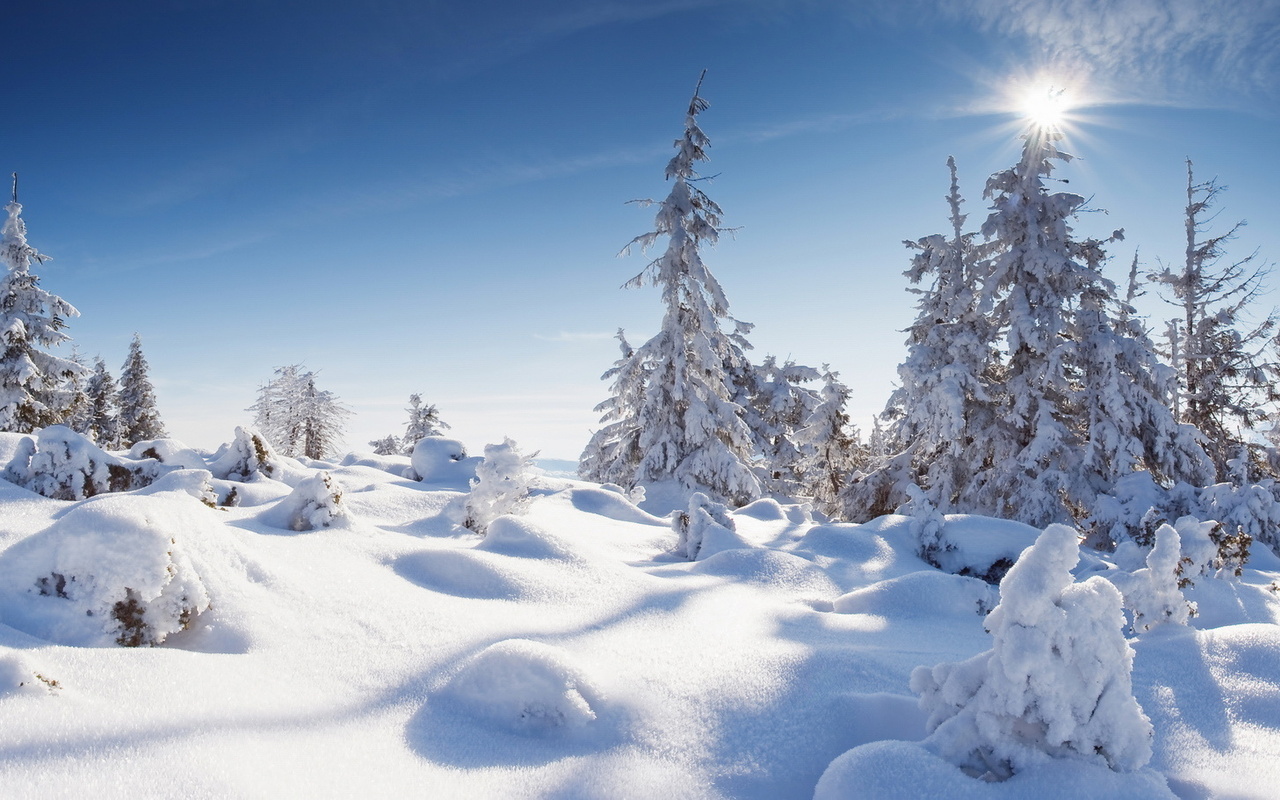 Ход занятияЗанятие начинается с того, что воспитатель спрашивает детей, какое сейчас время года; как они догадались, что сейчас зима; в какие игры играют зимой; светит ли зимой солнышко, какие бывают сугробы и т.д. Далее воспитатель рассматривает с детьми иллюстрации зимних пейзажей, дети их описывают. Перед тем, как воспитатель предлагает детям нарисовать зимний солнечный день, повторяем, как правильно пользоваться кистью, гуашью, водой. Воспитатель напоминает детям об аккуратности.Сначала воспитатель показывает, как рисуется сугроб. Дети рисуют. К этому времени дети успевают утомиться и начинается физкультминутка. Дети выходят на ковер. Воспитатель включает фоновую музыку. Они повторяют движения за воспитателем следуя стихотворению:«С неба падают снежинки, как на сказочной картинке, Будем их ловить руками и покажем дома маме. А вокруг лежат сугробы, снегом замело дороги, Не завязнуть в поле чтобы, поднимаем выше ноги. Вон лисица в поле скачет, словно мягкий рыжий мячик. Ну а мы идем, идем и опять приходим в дом».Воспитатель обращает внимание детей на слова в стихотворении про лисицу и спрашивает, что останется на снегу, если пробежит лисица. Дети отвечают, что следы. Воспитатель предлагает дорисовать рисунок: на снегу изобразить следы лисицы. Все садятся на места. Воспитатель показывает, как ритмом мазков рисовать следы. Дети рисуют.В конце занятия воспитатель хвалит детей и обращает внимание детей на красоту рисунка.Материал подготовила воспитатель гр.№4:Соловьёва О.А.